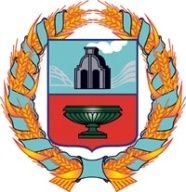 АДМИНИСТРАЦИЯ МЕЗЕНЦЕВСКОГО СЕЛЬСОВЕТАТюменцевского районаАлтайского краяПОСТАНОВЛЕНИЕ03.04.2023г.                                                                                                            № 7                                                               С.МезенцевоО назначении и дате проведенияПубличных слушаний по проекту НПА дополнения в Устав Администрации Мезенцевского сельсовета В соответствии с  п.3 ст.28  ФЗ  от 06.10.2003г. № 131 – ФЗ « Об общих принципах организации местного самоуправления в Российской Федерации»,ст. 12 Устава Мезенцевского сельсовета ПОСТАНОВЛЯЮ:     1. Назначить проведение публичных слушаний на 03.05.2023 года по теме  проект НПА дополнения в Устав Администрации Мезенцевского сельсовета       2. Создать комиссию по подготовке и проведению публичных слушаний в составе :          Дикарева Т.В. – председатель комиссии          Селина Г.А. – заместитель  председателя          Карпова И.А.. – член комиссии       3. Поручить ведение публичных слушание по проекту НПА дополнения в УставАдминистрации Мезенцевского сельсовета        4. Определить место работы комиссии – кабинет  главы сельсовета.       5. Проект Устава обнародовать на информационном стенде.       6. Контроль за выполнением данного постановления оставляю за собой, данное постановление обнародовать в установленном порядке на информационном стенде и  в сети « Интернет»Глава сельсовета                                                                                  С.Н.Ковров.Коррупциогенные факторы не выявлены                              С.Н.Ковров                              